Инструкция по сборке беседки пляжной "Орион - 1" (соединение шип - паз и винт)1. Назначение беседки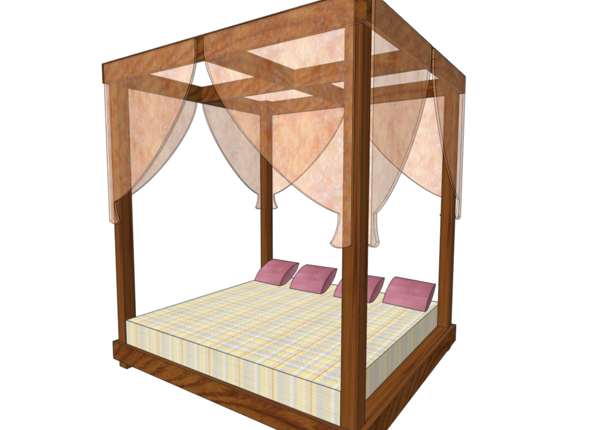 Внимание! Изготовитель оставляет за собой право вносить изменения в конструкцию беседки.Размеры, мм (длина/ширина/высота) 2278/2066/2500Беседка пляжная (пергола) модель «Орион-1» предназначена для отдыха людей в горизонтальном положении с помощью дополнительного матраса на время не более 12 часов в сутки на свежем воздухе.Внимание: использование беседки должно осуществляться только по назначению.2. Правила транспортировки и храненияБеседку в разобранном виде транспортируют всеми видами транспорта в крытых транспортных средствах, а также в контейнерах. Беседка поставляется в 2-ух и более грузовых мест, упакована в картонную упаковку с обозначенными на поверхности упаковки каждого комплекта надписями Место 1 и Место 2 и т.д.(Допускается транспортировать беседку в собранном виде на расстояние до 100 м. при условии предохранения беседки от повреждений и перекосов. Минимальное количество переносчиков при такой транспортировке составляет 4 человека)Транспортирование осуществляется в соответствии с правилами перевозки грузов на соответствующем транспорте.Хранение беседки должно осуществляться в крытом помещении отправителя (покупателя). Температура хранения  от -30°С до + 50°С, относительная влажность воздуха от 45 до 70%. Срок хранения – 12 месяцев.Внимание: детали беседки, поврежденные в процессе транспортировки, не подлежат гарантийному ремонту или замене. После доставки беседки в зимний период (период с отрицательными температурами), перед сборкой необходимо дать прогреться упакованным комплектам в течение суток и более при положительных температурах в горизонтальном положении.3. Правила эксплуатации и ухода за беседкой.Сохранность беседки зависит от соблюдений условий хранения, эксплуатации и ухода.Эксплуатация беседки возможна как в закрытых помещениях, так и на открытом воздухе.Температура эксплуатации от -10°С до + 50°С, относительная влажность воздуха от 45 до 90%.Беседка должна быть установлена на ровную, плотную поверхность. Если поверхность рыхлая, то под опоры беседки подложить твердые подставки (куски доски, камни, кирпичи, металлические пластины).Уклон поверхности для установки беседки 5° max.На поверхность беседки не рекомендуется ставить горячие и мокрые предметы. Необходимо оберегать поверхности беседки от попадания на них растворителей (типа бензина, ацетона и т.п.), кислот и щелочей. В случае попадания немедленно протереть поверхность влажной тряпкой и высушить.Оберегать поверхности беседки от механических повреждений: царапин, порезов, ударов и вмятин. В случае их нанесения закрасить водно-акриловой краской соответствующего цвета.Внимание: Запрещена установка беседки рядом с открытым огнем ближе 2 метров. Запрещена установка беседки на влажную поверхность (лужи и открытая вода).Перед началом использования убедиться в надёжности крепления элементов беседки и устойчивой установки.4. Подготовка к сборке.Внимательно ознакомиться с данной инструкцией.Распаковать комплекты мест, скомплектовать детали и узлы согласно инструкции и схемы, определить наличие необходимой фурнитуры.Подготовить необходимый инструмент для монтажных работ: отвертку, рулетку, молоток, гаечный ключ и т.п.Во избежание повреждений фасадных кромок и поверхностей, сборку производить с осторожностью, используя для подкладки упаковочный материал (картон).5. Сборка беседкиВнимание: сборку осуществлять не менее чем 3 специалистами с соблюдением техники безопасности для данного вида работ.Рис 1. Беседка пляжная (пергола) модель «Орион-1». Устройство конструкции.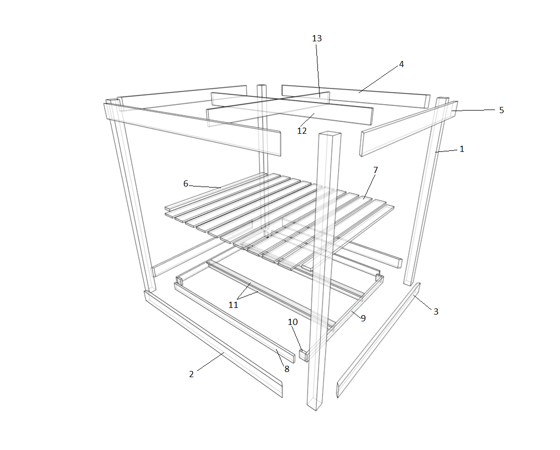 Спецификация.Разложить 2-ве опоры поз.1 на расстоянии 2 м друг от друга. Ориентир опоры: низ там, где пазы расположены на расстоянии от края обреза опоры большем, чем в верху.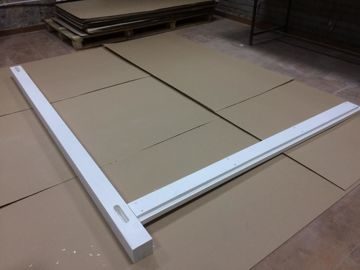 2. Расположить на поверхности опор поперечно нижнюю фасадную доску поз.3 и верхнюю фасадную доску поз.5. Вставить при помощи продольного усилия рук доску нижнюю фасадную поз.3 и доску верхнюю фасадную поз.5 в пазы опор поз.1 согласно схемы и Фото.1. и Фото 2. Предварительно промазать тонким слоем силиконовой смазки стенки пазов на опоре и шпунтов на фасадной доске.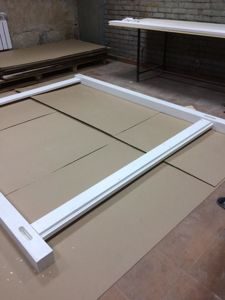 3. Вставить в отверстия опоры 1. шурупы и при помощи крестовой отвертки (в поставку не входит) затянуть шурупы 5х80 мм поз.16 в количестве по 2 шт , что бы закрепить доску в опоре. В верхние фасадные доски через отверстия в опоре поз.1 вворачиваются еврошурупы (конфиманты) поз.14 в количестве по 2 шт. при помощи ключа шестигранного поз. 18. как показано на Фото 3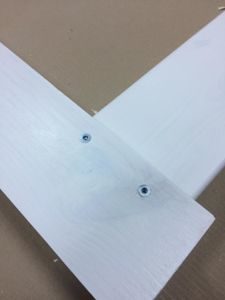 4. Собрать аналогично две другие опоры. Получаем две спаренные опоры, скрепленные между собой фасадными досками.5. Подготовить 2 доски фасадных нижних боковых поз.2 и 2 доски фасадные верхние боковые поз. 4. Внимание! Перед следующим шагом сборки необходимо в этом убедиться. Если царга не установлена – установить царгу. На каждую доску фасадную нижнюю боковую поз. 2 должна быть установлена царга поз 8 при помощи саморезов 4х45 мм. и крестовой отвертки. Отверстия в царге уже намечены.6. При помощи другого специалиста поднять спаренную конструкцию опор и установить вертикально как показано на Фото. 4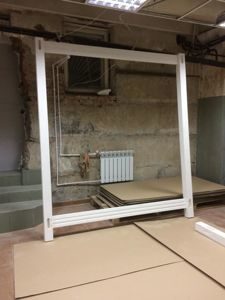 7. Вставить при помощи продольного усилия рук доску фасадную нижнюю боковую поз.2 и доску верхнюю фасадную боковую поз.4 в пазы опор поз.1 согласно схемы и Фото 5.  И Фото 6. Предварительно промазать тонким слоем силиконовой смазки поз. 19. стенки пазов на опоре и шпунтов на фасадной доске.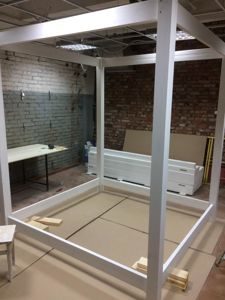 8. Вставить в отверстия опоры 1. шурупы и при помощи крестовой отвертки (в поставку не входит) затянуть шурупы 5х80 мм поз.16 в количестве по 2 шт , что бы закрепить доску в опоре. В верхние фасадные доски через отверстия в опоре поз.1 вворачиваются еврошурупы (конфиманты) поз.14 в количестве по 2 шт. при помощи ключа шестигранного поз. 18.Проверить прямые углы между каждой гранью опоры 1. и досками фасадными по всему периметру беседки. Допускаемые отклонения ± 1°. Если отклонения превышают допуск – провести регулировку.9. Установить последовательно (2 шт) лагу лежака поз.11 между досками фасадными передними нижними поз.2 и через отверстия  в доске фасадной и торцах лаги стянуть еврошурупами (конфимантами) поз.14 в количестве по 2 шт. при помощи ключа шестигранного поз. 18 как (Фото 7.)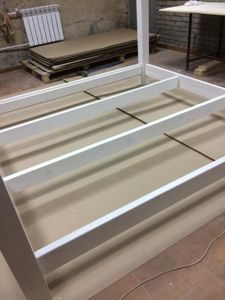 10. Установить последовательно (2 шт) крестовину поз.12 между досками фасадными верхними поз.4 и 5, и через отверстия  в доске фасадной и торцах крестовин стянуть еврошурупами (конфимантами) поз.14 в количестве по 2 шт. при помощи ключа шестигранного поз. 18 как на Фото 8.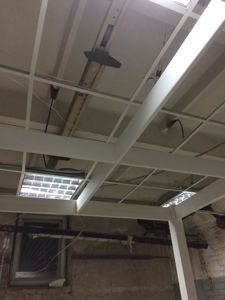 11. Установить последовательно крайние (слева и справа) 2 доски для лежака поз. 7 концами на царги поз. 8 поперек лаг лежака поз.11. Закрепить шурупами 4х45 поз. 17 при помощи крестовой отвертки (в поставку не входит) в количестве по 4 шт. Остальные 7 досок для лежака равномерно распределить по длине беседки с равными промежутками и закрепить шурупами 4х45 поз. 17 при помощи крестовой отвертки (в поставку не входит) в количестве по 4 шт  на каждую доску (Фото 9)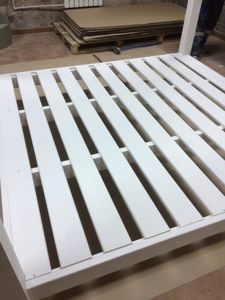 Сборка беседки завершена. Проверить изделие на устойчивость и жесткость легким пошатыванием беседки.Протереть слегка увлажненной мягкой тканью и можно приступать к эксплуатации.6. Гарантии производителя.Производитель гарантирует соответствие беседки требованиям безопасности при соблюдении условий транспортирования, хранения, сборки (при поставке в разобранном виде), эксплуатации. При нарушении данных условий гарантия производителя не распространяется.При механических повреждениям, возникающим при транспортировке, хранении, сборке, установке и эксплуатации беседки производитель ответственности не несет.№ позНаименованиеОписаниеКол-во1ОпораБрус клеенный 100х100х250042Доска фасадная боковая нижняя36х142х2278 доска палубная23Доска фасадная передняя нижняя36х142х2066 доска палубная в сборе с царгой поз. 8 (могут поставляться раздельно – необходимо предварительно собрать)24Доска фасадная боковая верхняя36х142х2278 доска палубная25Доска фасадная передняя верхняя36х142х2066 доска палубная26Доска для лежака с вырезами22х142х1996 планкен с вырезами27Доска для лежака22х142х1996 планкен98Царга внутренняя лежакаПланкен 20х95х199629Отсутствует в данной конструкции10Отсутствует в данной конструкции11Лага лежака40х125х2208 доска строганная212Крестовина верхняя длинная22х142х2208 планкен113Крестовина верхняя короткая22х142х1996 планкен114Еврошуруп (конфирмат)7х70 мм, изделия оснащены шлицем типа PZ и внутренним шестигранником3615КрючокГ-образный4016Саморез5х90 мм оцинкованный1617Саморез4х454418Ключ шестигранный4мм119Смазка силиконовая (в состав поставки не входит)1 уп.1